Публичный доклад муниципального бюджетного дошкольного образовательного учреждения«Детский сад № 137»общеразвивающего вида с приоритетным осуществлением деятельностипо направлению физического развития детей(анализ работы за   2016  год)Уважаемые родители, друзья и партнеры !Предлагаем вашему вниманию публичный информационный доклад о работе МБДОУ за 2016 год. В нашем сообщении содержится информация о жизни детского сада, его работе, достижениях, потребностях и проблемах, которые мы надеемся решить с вашей помощью.Цель доклада - развитие диалога и участия общественности и родителей в жизни детского сада.Задача – предоставление информации о жизнедеятельности МБДОУ.1.      Общая характеристика учрежденияМуниципальное бюджетное дошкольное образовательное учреждение «Детский сад № 137» общеразвивающего вида с приоритетным осуществлением деятельности по направлению физического развития детей г. Дзержинска Нижегородской области (далее МБДОУ) является образовательной организацией..Тип: «дошкольное образовательное учреждение».Вид: «детский сад».Лицензия на право ведения образовательной деятельности: серия 52 № 002480, рег. № 10071 от 06.03.2012 г.Юридический адрес: 606034, Россия, Нижегородская область, г. Дзержинск, ул. Галкина, дом 13-а.Контактный телефон: 8 (8313) 32-07-61Ближайшее окружение МБДОУ характеризуется наличием общеобразовательных школ, кинотеатра, музыкальной школы, библиотеки, бассейна, где работают различные кружки, секции.Заведующий МБДОУ: Елена Николаевна Конторщикова.Режим работы: пятидневный; выходные дни: суббота, воскресенье, праздничные дни.Режим пребывания детей в МБДОУ: 12 часов (с 6.00 до 18.00)Структура и количество групп: в  2016 учебном году в МБДОУ функционировало 10 групп с плановой наполняемостью 227 воспитанников.В МБДОУ принимаются дети от 1,5 до 7 лет.Контингент воспитанников МБДОУ формируется в соответствии с их возрастом.        Наполняемость групп для Учреждения устанавливается в соответствии с нормативами, определённымиСанПиН 2.4.1.3049-13.Наполняемость групп В 2016 детский сад посещали – 232 ребенка.Структура управления МБДОУУчредителем и собственником имущества МБДОУ   муниципальное образование городской округ город Дзержинск. Функции и полномочия учредителя МБДОУ осуществляются Администрацией города Дзержинска.Функции и полномочия собственника имущества Учреждения осуществляются Комитетом по управлению муниципальным имуществом Администрации города Дзержинска (далее по тексту – собственник имущества).Учреждение в своей деятельности подведомственно ответственному структурному подразделению Администрации города Дзержинска – Департаменту образования.Учреждение является юридическим лицом, имеет самостоятельный баланс, обособленное имущество, лицевые счета, открытые в муниципальном казначействе для операций с поступающими ему в соответствии с законодательством РФ средствами, бланки, штампы, круглую печать со своим наименованием.Благодаря взаимодействию всех членов воспитательно-образовательного процесса происходит эффективное управление МБДОУ. На одном уровне находятся такие компоненты взаимодействия, как: заведующий, родители (законные представители), работники – это означает, что в управлении МБДОУ каждые из них выполняют свою роль. Они имеют право принимать совместные решения, вносить предложения по организации работы Учреждения, принимать непосредственное участие в организации эффективной работы МБДОУ.Таким образом, правильно выстроенные взаимоотношения способствуют созданию благоприятного психологического климата внутри МБДОУ, а также в коллективе воспитанников, педагогов и родителей (законных представителей).2.     Особенности образовательного процессаОсновными целями деятельности МБДОУ являются: обеспечение воспитания, обучения и развития, а также присмотра, ухода и оздоровления детей раннего и дошкольного возраста.Основными задачами учреждения являются:         укрепление физического и психического здоровья ребенка, формирование основ его двигательной и гигиенической культуры;         целостное развитие ребенка как субъекта посильных дошкольнику видов деятельности;         обогащенное развитие ребенка, обеспечивающее единый процесс социализации–индивидуализации с учетом детских потребностей, возможностей и способностей;         развитие на основе разного образовательного содержания эмоциональной отзывчивости, способности к сопереживанию, готовности к проявлению гуманного отношения в детской деятельности, поведении, поступках;         развитие познавательной активности, любознательности, стремления к самостоятельному познанию и размышлению, развитие умственных способностей и речи ребенка;         пробуждение творческой активности и воображения ребенка, желания включаться в творческую деятельность;         органическое вхождение ребенка в современный мир, разнообразное взаимодействие дошкольников с различными сферами культуры: с изобразительным искусством и музыкой, детской литературой и родным языком, экологией, математикой, игрой;         приобщение ребенка к культуре своей страны и воспитание уважения к другим народам и культурам;         приобщение ребенка к красоте, добру, ненасилию, ибо важно, чтобы дошкольный возраст стал временем, когда у ребенка пробуждается чувство своей сопричастности к миру, желание совершать добрые поступки.Предметом деятельности МБДОУ является образовательная деятельность.Для достижения указанных целей и задач МБДОУ осуществляет основные виды деятельности:         образовательную деятельность, направленную на обеспечение разностороннего развития детей с учетом их возрастных и индивидуальных особенностей по основным образовательным областям, соответствующим требованиям ФГОС ДО: социально-коммуникативному, познавательному, речевому, художественно-эстетическому и физическому;         хозяйственную деятельность, направленную на обеспечение деятельности МБДОУ и достижение целей его создания.Содержание образовательного процесса в МБДОУ определяется основной общеобразовательной программой дошкольного образования, разработанной, принятой и реализуемой им самостоятельно в соответствии с требованиями ФГОС ДО к структуре основной общеобразовательной программы дошкольного образования и условиям ее реализации, установленными федеральным органом исполнительной власти, осуществляющим функции по выработке государственной политики и нормативно-правовому регулированию в сфере образования, и с учетом особенностей психофизического развития и возможностей воспитанников.Использование данной Программы позволяет коллективу решать задачи по разностороннему, полноценному развитию каждого ребенка в соответствии с его возрастными возможностями и требованиями современного общества.Программа нацелена не только на развитие личностных качеств, но и на подготовку воспитанников к школе.Охрана и укрепление здоровья детейОсновные задачиОсновными задачами ДОУ по физическому воспитанию дошкольников являются:Охрана и укрепление здоровья детей;Формирование жизненно необходимых двигательных умений и навыков ребёнка в соответствии с его индивидуальной траекторией развития физических качеств;Создание условий для реализации потребности детей в двигательной активности через популяризацию здорового образа жизни в семье;Воспитание потребности в здоровом образе жизни;Обеспечение физического и психического благополучия.Комплексное использование средств физического воспитанияУспешное решение поставленных задач возможно лишь при условии комплексного использования всех средств физического воспитания:         рациональный режим,         питание,         закаливание (в повседневной жизни; специальные меры закаливания),         двигательная деятельность (утренняя гимнастика, развивающие упражнения, спортивные игры, физкультурная НОД).Направления физкультурно-оздоровительной работы в МБДОУЧтобы обеспечить воспитание здорового ребёнка, работа в нашем МБДОУ в 2016  году строилась по нескольким направлениям:Создание условий для физического и психического развития и снижения уровня заболеваемости детей;         Накопление и обогащение двигательного опыта детей, формирование у воспитанников потребности в двигательной активности, физическом совершенствовании и начальных представлений о здоровом образе жизни и правильном питании;Повышение педагогического мастерства и деловой квалификации воспитателей детского сада;Комплексное решение физкультурно-оздоровительных задач в контакте с медицинскими работниками;Воспитание здорового ребёнка совместными усилиями детского сада и семьи.Условия для физкультурно-оздоровительной работы в МБДОУДля полноценного физического развития детей, реализации потребности в движении в детском саду созданы определённые условия:      Закуплено спортивное оборудование на групповые участки, спортивный зал, в группах обновлены и пополнены мини-центры физической культуры, где располагаются различные пособия для физической деятельности детей, в том числе и для профилактики плоскостопия, в подготовительных группах дидактические материалы по правильному питанию.      В МБДОУ помимо оборудованного физкультурного зала действует тренажерный зал с мягкими спортивными модулями, велотренажерами, массажными дорожками, минитренажерами, массажной беговой дорожкой. Инструктор по физическому воспитанию Лебедева Л. Г. широко использовала его во время занятий, при работе кружка «Крепыш», направленного на профилактику плоскостопия у детей, и постоянно действующего конультационно-практического дня для родителей воспитанников. Всё это повышает интерес малышей к физкультуре, увеличивает эффективность физических занятий, позволяет детям упражняться во всех видах основных движений в помещении.      На территории МБДОУ имеются 2 спортивные площадки: первая с «полосой препятствий», имеющей перекладину для подтягивания, мишени для попадания в цель, яму для прыжков в длину, дорожку «здоровья», дуги для подлезания, лабиринт, гимнастическое бревно, гимнастические стенки для лазанья, стойки для волейбола с сеткой (выносной), футбольные ворота (выносные); вторая – баскетбольная с кольцами, сетками и инвентарем для игры в баскетбол.Система профилактической работы по оздоровлению дошкольниковВ целях оздоровительной и лечебно-профилактической работы с детьми нами была разработана система профилактической работы.ПрофилактикаГимнастика с элементами беби-йогиКомплексы по профилактике плоскостопияКомплексы по профилактике нарушений осанки Утренняя гимнастика с бегом и дыхательными упражнениямиГимнастика после дневного сна с контрастными воздушными ваннамиДыхательная гимнастикаПальчиковая гимнастикаГимнастика для глаз в соответствии с возрастными особенностями детейСнятие умственной усталости во время проведения НОД (релаксационные паузы, физкультминутки, массаж ушных раковин)Прогулки + занятия по физической культуре на воздухеКатание на лыжахЗакаливание:         Сон без маек         Ходьба босиком         Обширное умывание         Ходьба по массажным дорожкам в сочетании с воздушными ваннами         Прием детей на воздухе в соответствии с погодными условиямиОптимальный двигательный режимС-витаминизация третьих блюдОсобое внимание в режиме дня уделялось проведению закаливающих процедур, способствующих укреплению здоровья и снижению заболеваемости:         Чёткая организация теплового и воздушного режима помещения         Рациональная неперегревающая одежда детей         Соблюдение режима прогулок в течение всего годаМероприятия в период повышенной заболеваемости ОРВИ и ОРЗЛук, чеснокХождение в марлевых маскахСквозное проветривание помещений (в отсутствие детей)С-витаминизация третьих блюдСотрудничество с родителями воспитанников1.       Индивидуальное ознакомление родителей с результатами здоровья детей, их психомоторного развития и результатами диагностики по основным видам движения (индивидуальные паспорта здоровья);2.       Около физкультурного зала (в летний период выносной уголок) и в каждой группе ДОУ оформлены информационные стенды для родителей с периодической информацией по организации физкультурно-оздоровительной работы с детьми (информация по разделам: «Спроси у мамы» (безопасность); «Разговор о правильном питании»; «Наши победители»; игры-тренинги; консультации инструктора по физической культуре и пр.);3.       Инструктором по физической культуре проведены консультации (индивидуальные по запросу родителей и общие на родительских собраниях) по самым разнообразным вопросам физкультурно-оздоровительной работы с детьми;4.       Проведение анкетирования родителей;5.       Организация семинаров-практикумов, деловых игр, тренингов;6.       Организация совместных физкультурных досугов и праздников;7.       Проведение совместных походов и прогулок;Выявленные проблемы в физкультурно-оздоровительной работе МБДОУНа фоне достигнутых успехов в системе физкультурно-оздоровительной работы МБДОУ, нами были выявлены следующие проблемы:  увеличение количества детей, имеющих те или иные функциональные и морфологические отклонения в состоянии здоровья, требующие повышенного внимания, консультаций специалистов.  постоянная статистическая величина среди числа родителей воспитанников с низким уровнем культуры здоровья, проявляющих инертность в ведении здорового образа жизни.  недостаточно разработана система здоровьеформирующей деятельности МБДОУ.  несмотря на обучение современным технологиям, педагогами МБДОУ они недостаточно используются.  недостаточное изучение положительного опыта семейного воспитания и пропаганда его среди родителей.  еще не во всех группах дошкольного возраста установлены физкультурные комплексы, что снижает свободную двигательную деятельность воспитанников.Физкультурные площадки, групповые прогулочные территории, физкультурный и тренажерный залы нуждаются в дальнейшей докомплектации в соответствии с требованиями ФГОС ДО.Работа специалистовМБДОУ в соответствии со штатным расписанием полностью укомплектован специалистами в составе:Педагог-психолог – 1 шт. ед.;Инструктор по физической культуре – 1 шт. ед.;Музыкальный руководитель – 2,5 шт. ед.Все специалисты МБДОУ работают по основной общеобразовательной программе и рабочим программам, составленным исходя из образовательных запросов основных социальных заказчиков – родителей воспитанников (законных представителей), возможностями МБДОУ и с учетом особенностей психофизического развития и возможностей детей.Деятельность музыкальных руководителей направлена на развитие различных видов музыкальной деятельности детей с учетом их индивидуальных и возрастных особенностей от 1,5 до 7 лет.Содержание работы инструктора по физической культуре обеспечивает развитие физических, интеллектуальных и личностных качеств ребенка средствами физической культуры, как одной из областей физического развития детей для формирования общей культуры, сохранения и укрепления здоровья детей дошкольного возраста (от 3 до 7 лет), с учетом их возрастных и индивидуальных особенностей, обеспечивает достижение воспитанниками готовности к школе.Совместная работа с организациями дополнительного образования, культуры и спортаМБДОУ активно сотрудничает с учреждениями здравоохранения, образования и культуры, что позволяет расширить интеллектуальные способности детей, укрепить их здоровье, развить физические и культурные качества. В работе с детьми нам помогают: детская поликлиника № 10, ДЮСШ «Салют», ФОК «Капролактамовец», МБОУ ШИ № 7, кинотеатр «Спутник» и др.В течение многих лет учреждение является базой Дзержинского педагогического колледжа в подготовке специалистов для будущей профессиональной деятельности.3.                 Условия осуществления образовательного процессаОграничения предметной образовательной среды в МБДОУ и материальное оснащениеОрганизация развивающей предметно-пространственной среды в МБДОУ и материальное оснащение предусматривает наличие специальных помещений, оборудованных для определенных видов образовательной работы.  МБДОУ осуществляет деятельность на основании «Акта проверки готовности МБДОУ «Детский сад № 137» к 2015 – 2016 учебному году» Роспотребнадзора г. Дзержинск от 11.09.2015 г. Для обеспечения функционирования и поддержания МБДОУ в удовлетворительном состоянии ежегодно делается косметический ремонт помещений и приобретения.В  2016 году в МБДОУ:1.      Декоративный ремонт теневых навесов групп № 4; 8; 9;2.      Разбивка цветников;3.      Приобретена детская мебель в группы № 5; 6; 7;4.      Произведен декоративный ремонт групп № 5; 6; 8;5.      Произведен декоративный ремонт физкультурного зала;6.      Приобретены и установлены малые игровые и физкультурные формы на детских игровых участках;7.      В группах 6; 7; 9 заменена сантехника.Для подготовки и проведения НОД, занятий, мероприятий, педагоги и воспитанники МДОУ обеспеченны учебно-методической литературой, наглядными пособиями, игрушками и игровыми материалами. Воспитатели групп могут проконсультировать родителей о том, какие игрушки, развивающие пособия, книги применять для воспитания и обучения детей дома.   Приобретены и сделаны руками сотрудников развивающие игры и пособия, частично закуплена познавательная, детская и методическая литература.Все это позволяет более качественно решать вопросы образования дошкольников.Территория МДОУ соответствует требованиям СанПиН, имеет ограждение по всему периметру, на ней имеются оборудованные прогулочные площадки, разбиты цветники, есть хозяйственная территория. Территории для прогулок детей закреплены за каждой возрастной группой. В 2016 учебном году педагогический коллектив МБДОУ особое внимание уделял, согласно годовому плану, решению следующих задач:1.        Обеспечение охраны и укрепления физического и психического здоровья детей и формирование культуры здорового образа жизни в условиях реализации ФГОС ДО.2.      Эффективность реализации здоровьесберегающих технологий, психологическая комфортность воспитанников в МБДОУ.3.       Развитие познавательной активности дошкольников через внедрение в образовательный процесс информационно-коммуникативных технологий.Анализируя проделанную работу можно сказать, что коллектив с поставленными задачами в основном справился.Успешно решались задачи повышения уровня профессиональной и информационно-коммуникативной компетентности педагогического коллектива, 9 групп из 10 в различной степени используют компьютеры, мультимедийные и иные формы в образовательной работе с детьми, повысился уровень физического воспитания воспитанников (снижение уровня заболеваемости детей). С педагогами МБДОУ проведены консультации, семинары, открытые просмотры, педсоветы.  Анализ образовательного процесса в соответствии с Основной общеобразовательной программой дошкольного образованияМДОУ «Детский сад № 137»Мониторинг качественных показателей освоения воспитанниками ООПв соответствии с ФГОС ДО в 2016  г. (разработано на основе Приказа МО РФ от 17.10.2013 г. N 1155 г. Москва "Об утверждении федерального государственного образовательного стандарта дошкольного образования"; ООП МБДОУ «Детский сад № 137», Верещагиной Н.В. «Диагностика педагогического процесса в дошкольной образовательной организации», СПб, ДЕТСТВО-ПРЕСС, 2014)Качественные показатели освоения воспитанниками ООП в 2016  году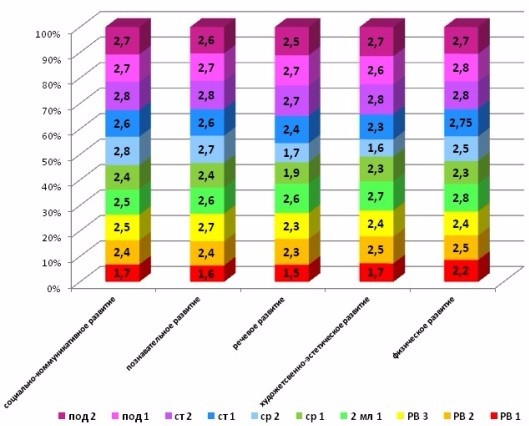 2.2. Характеристики развития воспитанников и уровня удовлетворенности родителей качеством образовательных услуг в  2016 годуВывод:Таким образом, в ДОУ освоение направлений развития и образования в соответствии с ФГОС ДО находится на среднем уровне.Результаты организации физкультурно-оздоровительной работыОсновные задачиОсновными задачами ДОУ по физическому воспитанию дошкольников являются:Охрана и укрепление здоровья детей;Формирование жизненно необходимых двигательных умений и навыков ребёнка в соответствии с его индивидуальными особенностями, развитием физических качеств;Создание условий для реализации потребности детей в двигательной активности через популяризацию здорового образа жизни в семье;Воспитание потребности в здоровом образе жизни;Обеспечение физического и психического благополучия.            Распределение детей по группам здоровьяПосещаемость МБДОУ воспитанникамиЧисло случаев заболевания воспитанниковТаким образом, в МБДОУ в  2016 году посещаемость в среднем была в пределах допустимой общегородской нормы.Качество и организация питания Питание удовлетворяет физиологические потребности детей в основных пищевых веществах и энергии. В промежутке между завтраком и обедом проводится дополнительный прием пищи – второй завтрак, включающий сок или свежие фрукты.При составлении меню и расчетов калорийности соблюдается оптимальное соотношение пищевых веществ (белков, жиров и углеводов). Ежедневно в меню включаются молоко, мясо, овощи, фрукты, соки, хлеб, крупы, сливочное и растительное масло. Остальные продукты (творог, рыба, куры, сыр, яйцо) 2-3 раза в неделю. Проводится круглогодичная С-витаминизация готовых блюд.Питание детей МБДОУ осуществляется в соответствии с десятидневным меню, режимом дня и СанПиН.  Питание трехразовое. Приготовление пищи качественное. Ведется бракераж готовой и поступающей продукции. Все продукты питания имеют сертификаты соответствия требованиям СанПиН.1.      Кадровый потенциалКачественный и количественный состав персонала, динамика изменений, вакансииКоличество педагогических работников, обучающихся по заочной формеСравнительный анализ по возрастному цензуСравнительный анализ по образовательному цензуСравнительный анализ по стажу работы в должностиАнализ показателей курсовой подготовки педагогического составаАнализ аттестации педагогического составаУчреждение укомплектовано педагогическими кадрами на 100% в соответствии со штатным расписанием. Педагоги имеют необходимый уровень знаний, определенный опыт и навык в работе, имеют квалификационные категории, что благоприятно сказывается на качестве образовательного процесса.При расстановке кадров учитывается профессиональное мастерство и личные качества каждого сотрудника.Развитие кадрового потенциалаВ 2016 г. педагоги МБДОУ участвовали в городских, региональных, всероссийских и международных конкурсах, фестивалях, проектах, конференциях, проводили мастер-классы, курсы, мероприятия различной направленности.Анализ участия педагогических коллективов ДОУв методических мероприятиях разного уровня в 2016 годуАнализ участия воспитанников ДОУв конкурсных и массовых мероприятиях разного уровня в 2016 годуСоотношение воспитанников, приходящихся на 1 взрослого2.     Финансовые ресурсы ДОУ и их использованиеУчреждение финансируется за счет средств бюджета и внебюджетных средств (родительской платы).Бюджетная смета включает в себя расходы на заработную плату, книгоиздательскую, услуги связи, коммунальные услуги, услуги по содержанию имущества и прочие услуги и расходы.  Внебюджетная смета включает: доходы и расходы.  К доходам относится: родительская плата, к расходам: услуги связи, коммунальные услуги, услуги по содержанию имущества и прочие услуги и расходы.Внебюджетные средства в основном расходуются на приобретение продуктов питания. Отдельные категории семей пользуются льготами в соответствии с законодательством. Это моногодетные – 50% родительской платы, семьи, имеющие 1 ребенка – 20%, 2х детей - 50% и 3х детей - 70%.  Для создания благоприятных комфортных условий необходимо дополнительное финансирование.3.     ЗаключениеПерспективы и планы развитияВ 2017 году мы планируем следующие мероприятия:         Развитие механизмов управления качеством образования и участия большего числа педагогов в инновационной деятельности с учетом реализации требований ФГОС ДО.         Обеспечение условий безопасного и комфортного пребывания детей в МБДОУ.         Реализация проектов комплектования физкультурного и тренажерного залов необходимым физкультурным и спортивным оборудованием.         Поиск новых форм работы с родителями.         Осуществление работы по выполнению предписаний Роспотребнадзора.         Выход на 100% уровень курсовой подготовки педагогов МБДОУ.         Повышение количества педагогов с первой категорией до 70%.ГруппаВозрастКоличество воспитанников1 младшая группа № 11,5 - 3221 младшая группа № 22 - 3251 младшая группа № 32 - 3192 младшая группа № 13 - 4272 младшая группа № 24 - 525Средняя группа № 24 - 531Старшая группа № 15 - 627Старшая группа № 25 - 617Подготовительная к школе группа № 16 - 718Подготовительная к школе группа № 26 - 722МероприятияКол-во запланированных мероприятийВыполненоПедсовет44Консультация1714Семинар-практикум33Семинар22Практикум33Круглый стол22Деловая игра11Дискуссия22Анкетирование11Направления развития и образования детейСредний балл по направлениюСредний балл по направлениюСредний балл по направлениюСредний балл по направлениюСредний балл по направлениюСредний балл по направлениюСредний балл по направлениюСредний балл по направлениюСредний балл по направлениюСредний балл по направлениюСр. баллНаправления развития и образования детейРВ 1РВ 2РВ 32 мл 4Ср 9Ср 10Ст 6Ст 7Подг 5Подг 8Ср. баллОбразовательная область «Социально-коммуникативное развитие»1,72,42,52,52,42,82,62,82,72,72,5Образовательная область «Познавательное развитие»1,62,42,72,62,42,72,62,82,72,62,5Образовательная область «Речевое развитие»1,52,32,32,61,91,72,42,72,72,52,2Образовательная область «Художественно-эстетическое развитие»1,72,52,42,72,31,62,32,82,62,72,3Образовательная область «Физическое развитие»2,22,52,42,82,32,52,752,82,82,72,6Средний баллпо возрастной группе1,72,42,52,62,32,32,52,82,72,62,4Средний балл по МБДОУ2,42,42,42,42,42,42,42,42,42,4ХарактеристикиВозрастные группыВозрастные группыВозрастные группыВозрастные группыВозрастные группыВозрастные группыВозрастные группыВозрастные группыВозрастные группыВозрастные группыВозрастные группыВозрастные группыВозрастные группыВозрастные группыВозрастные группыВозрастные группыВозрастные группыВозрастные группыВозрастные группыВозрастные группыСр. показательСр. показательХарактеристикиРВ 1РВ 1РВ 2РВ 2РВ 3РВ 32 мл 12 мл 1Ср 1Ср 1Ср 2Ср 2Ст 1Ст 1Ст 2Ст 2Под 1Под 1Под 2Под 2Ср. показательСр. показательХарактеристикик-во%к-во%к-во%к-во%к-во%к-во%к-во%к-во%к-во%к-во%к-во%Списочный состав26100261002510030100241001810018100221002610017100232100Всего детейобследовано20802610022883010024100181001810022100261001710022397,1Характеристики развития детейХарактеристики развития детейХарактеристики развития детейХарактеристики развития детейХарактеристики развития детейХарактеристики развития детейХарактеристики развития детейХарактеристики развития детейХарактеристики развития детейХарактеристики развития детейХарактеристики развития детейХарактеристики развития детейХарактеристики развития детейХарактеристики развития детейХарактеристики развития детейХарактеристики развития детейХарактеристики развития детейХарактеристики развития детейХарактеристики развития детейХарактеристики развития детейХарактеристики развития детейХарактеристики развития детейХарактеристики развития детейдоля детей, имеющих высокий уровень развития личностных качеств5251350836,41136,762,51055,6527,8627,32076,9529,48939,9доля детей, имеющих средний уровень развития личностных качеств10501142,31045,41756,71458,3527,71161,11359,1623,1952,910647,5доля детей, имеющих низкий уровень развития личностных качеств52527,7418,226,7416,7316,7211,1313,600317,72812,6Соответствие показателей развития детей ожиданиям родителейСоответствие показателей развития детей ожиданиям родителейСоответствие показателей развития детей ожиданиям родителейСоответствие показателей развития детей ожиданиям родителейСоответствие показателей развития детей ожиданиям родителейСоответствие показателей развития детей ожиданиям родителейСоответствие показателей развития детей ожиданиям родителейСоответствие показателей развития детей ожиданиям родителейСоответствие показателей развития детей ожиданиям родителейСоответствие показателей развития детей ожиданиям родителейСоответствие показателей развития детей ожиданиям родителейСоответствие показателей развития детей ожиданиям родителейСоответствие показателей развития детей ожиданиям родителейСоответствие показателей развития детей ожиданиям родителейСоответствие показателей развития детей ожиданиям родителейСоответствие показателей развития детей ожиданиям родителейСоответствие показателей развития детей ожиданиям родителейСоответствие показателей развития детей ожиданиям родителейСоответствие показателей развития детей ожиданиям родителейСоответствие показателей развития детей ожиданиям родителейСоответствие показателей развития детей ожиданиям родителейСоответствие показателей развития детей ожиданиям родителейСоответствие показателей развития детей ожиданиям родителейдоля родителей, удовлетворенных успехами своего ребенка17852388,51986,4301002187,5422,2738,91777,32388,51588,217678,9доля родителей, не вполне удовлетворенных успехами своего ребенка315311,5313,600312,51372,2844,4522,7311,5211,84319,3доля родителей, не удовлетворенных успехами своего ребенка000000000015,5316,700000041,8Соответствие уровня оказания образовательных услуг ожиданиям родителейСоответствие уровня оказания образовательных услуг ожиданиям родителейСоответствие уровня оказания образовательных услуг ожиданиям родителейСоответствие уровня оказания образовательных услуг ожиданиям родителейСоответствие уровня оказания образовательных услуг ожиданиям родителейСоответствие уровня оказания образовательных услуг ожиданиям родителейСоответствие уровня оказания образовательных услуг ожиданиям родителейСоответствие уровня оказания образовательных услуг ожиданиям родителейСоответствие уровня оказания образовательных услуг ожиданиям родителейСоответствие уровня оказания образовательных услуг ожиданиям родителейСоответствие уровня оказания образовательных услуг ожиданиям родителейСоответствие уровня оказания образовательных услуг ожиданиям родителейСоответствие уровня оказания образовательных услуг ожиданиям родителейСоответствие уровня оказания образовательных услуг ожиданиям родителейСоответствие уровня оказания образовательных услуг ожиданиям родителейСоответствие уровня оказания образовательных услуг ожиданиям родителейСоответствие уровня оказания образовательных услуг ожиданиям родителейСоответствие уровня оказания образовательных услуг ожиданиям родителейСоответствие уровня оказания образовательных услуг ожиданиям родителейСоответствие уровня оказания образовательных услуг ожиданиям родителейСоответствие уровня оказания образовательных услуг ожиданиям родителейСоответствие уровня оказания образовательных услуг ожиданиям родителейСоответствие уровня оказания образовательных услуг ожиданиям родителейдоля родителей, полагающих уровень образовательных услуг высоким18902076,91568,21136,72083,3422,2211,11463,62388,51482,314163,3доля родителей, полагающих уровень образовательных услуг средним210623,1522,71963,3416,71372,21688,9627,3311,5317,77734,5доля родителей, полагающих уровень образовательных услуг низким000029,1000015,50029,1000052,2ВозрастIIIIIIIVинвалидыДети до 3-х лет059 (25,4%)4 (1,7%)-Дети старше 3-х лет6 (2,6%)131 (56,5%)30 (12,9%)2 (0,9%)1(0,45%)Всего детей6 (2,6%)190 (81,9%)34 (14,6%)2 (0,9%)1 (0,45%)Всего детей232 чел. – 100%232 чел. – 100%232 чел. – 100%232 чел. – 100%232 чел. – 100%№Наименование показателейДети до 3-х летДети старше 3-х летВсего детей1Число дней, проведенных воспитанниками в группах7 89929 905378042Число дней, пропущенных воспитанниками по болезни90519222 8273Число дней, пропущенных воспитанниками по другим причинам3 9759 14713 122№Наименование показателейДети до 3-х летДети старше 3-х летВсего случаев заболевания1Бактериальная дизентерия2Энтериты, колиты, гастроэнтериты1233Скарлатина114Ангина (острый тонзиллит)115Грипп и ОРВИ1042143186Пневмонии117Несчастные случаи, отравления, травмы1238Другие заболевания7388161Всего случаев180308488ВсегоработниковЗаведующийПедагогическиеработникиОбслуживающий персонал  4912127Среднее профессиональное образованиеВысшее педагогическоеобразованиеВысшее образование-1-РуководительПедагогические работникимоложе 25 лет225-29130-39840-5516свыше 55 лет4РуководительПедагогические работникивысшее16среднее профессиональное13нач. профессиональное (пед. классы)2среднее (полное)0РуководительПедагогические работникименее 2 лет1от 2 до 5 лет2от 5 до 103от 10 до 20 лет18свыше 20 лет7всего%Всего педагогов21100%Проучено на курсах в 2016 г.419%Имеют курсовую подготовку на 31.12.2016 г.2095,2%Квалификационная категорияВсего 21 чел.%Высшая29,5%Первая             942,8%Соответствие занимаемой должности314,3%Без категории733,4%Всего аттестовано педагогов1466,6%Участие педагогов в мероприятиях муниципального уровняУчастие педагогов в мероприятиях областного и регионального уровняУчастие педагогов в мероприятиях федерального уровняПубликации (в том числе в электронных СМИ и на образовательных порталах, за исключением сайта ДОУ)Педагоги, педагогические коллективы ДОУ- победители профессиональных конкурсов, грантовых проектов16.02.2016 Городской конкурс проф. мастерства «Профи – 2016» - инстр. ФИЗО Лебедева Л.Г. - 116.03.2016 ГБОУ ДПО НИРО практическое занятие в рамках курсов «Социальное партнерство ОО и родителей в вопросах здоровьесберегающей деятельности в условиях реализации ФГОС» - инстр. ФИЗО - Лебедева Л.Г. – благодарность - 1Всероссийские СМИ «Наставник». Блиц-олимпиада «Дошкольная педагогика – базовые принципы и новые тенденции» - воспитательЕмельянова Н.В. (ДипломПобедителя, код подлинности:c0vb1g55n от 23.06.2016) - 131.05.2016 Всероссийский сайт «Для педагога» - ст. воспитательСмирнова А.Н.(Свидетельство о публикации Серия АА № 1983 от 31.05.2016)Всероссийский «Педжурнал май 2016» блиц-тестирование по направлению: Использование ИКТ в педагогической степени – ст. воспитательСмирнова А.Н.(Диплом 2 степени № 28984)Лебедева Л.Г. инстр. ФИЗО – 1 Работа в составе жюри городского спортивного праздника «Лучше папы друга нет», посвященного празднованию Дня защитника Отечества на базе МБУ «Физкультурно-оздоровительный комплекс» -Благодарственное письмо 17.02.201618.05.2016 ГБОУ ДПО НИРО практическое занятие на базе МБДОУ «Детский сад № 137» в рамках курсов «Практическая реализация Федеральной программы «Разговор о правильном питании» в ДОО в условиях реализации ФГОС» - инстр. ФИЗО Лебедева Л.Г. – Благодарственное письмо - 1Всероссийские СМИ «Наставник». Блиц-олимпиада «развитие дошкольного образования в рамках ФГОС» - воспитательЕмельянова Н.В. (ДипломПобедителя, код подлинности:c03qqzpwi от 23.06.2016) - 1Ермакова Е.В.воспитатель - 1детская онлайн-галерея «Шантарам»Свидетельство о публикации от 02.06.2016 (методическая разработка «Пасхальное настроение»)03.06.2016 Всероссийская олимпиада для педагогов. Онлайн-олимпиада «Требования ФГОС в системе дошкольного образования» - 1 местовоспитатель Коченова Н.В. (Диплом № 8809)18.03.2016 ГМО МУЗО, выступление с темой «Игровые технологии открытого образования в музыкальном развитии дошкольников» - муз. рук. Борисова Г.Ф. - 107.09.2016 ГБОУ ДПО НИРО выступление на семинаре «Панорама практик введения ФГОС ДО» - инструктор по ФИЗОЛ.Г. Лебедева(Сертификат о выступлении) - 124.09 – 02.10.2016 Международные дни наблюдения птиц - 1 место по городу по количеству участников (детей и воспитателей) и рассмотренных птиц (воспитатели: Александрова О.В., Арзамаскина Ю.Е., Батарова О.П., Брызгалова К.С., Вдовина М.В., Ермакова Е.В., Исхакова Г.З., Конькова Д.С., Коченова Н.В., Крылова О.И., Лобанова И.А., Опарина Ю.В., Плешивенкова О.В., Пущиенко Н.В., Разинова С.Н., Сазанова Т.В.) - 16Коченова Н.В.Всероссийское педагогическое издание «Педология.ру» Статья «Учимся, играя» воспитатель (Свидетельство о публикации АА № 1016) 07.06.201607.06.2016 Всероссийский конкурс «Доутесса». Блиц-олимпиада «Взаимодействие ДОО с родителями в соответствии с требованиями ФГОС ДО» - 1 место ст. воспитательСмирнова А.Н.(Диплом DTS-2196)08.09.2016 МБУ ДПО «Центр экспертизы, мониторинга и информационно-методического сопровождения»выступление на городской методической секции педагогических работников «Мотивирующая образовательная среда как система условий образовательной деятельности в соответствии с ФГОС ДО» с темой: «Возрождение семейных традиций на основе  системной образовательной работы с русскими народными сказками в контексте с ФГОС ДО» - воспитатель Пущиенко Н.В. - 118.10.2016 ГБОУ ДПО НИРО выступление на мастер-классе «Физкультурно-оздоровитель-ная работа в ДОО в рамках реализации ФГОС ДО» - инструктор по ФИЗОЛ.Г. Лебедева - 1Создание собственногоблога на МОП Маам –воспитатель Ермакова Е.В.(Свидетельство № 641802-142-145) - 107.06.2016 Всероссийские СМИ «Твори! Участвуй! Побеждай!» - Свидетельство о публикации, статья «Духовно-нравственное воспитание в системе дошкольного образования» - Сазанова Т.В.07.06.2016 Всероссийское педагогическое издание «Педология.ру». 2 место во Всероссийском конкурсе, номинация «Лучшая методическая разработка», тема«Перспективный план работы с родителями старшей группы по культурологическому воспитанию детей» - воспитатель Сазанова Т.В. (Диплом: Серия ВО № 831 от 07.06.2016)23.11.2016 Организация и проведение спортивных соревнований среди семей воспитанников ДОО, посвященных празднованию Всемирного дня Матери (ФОК «Капралактамовец») – инструктор по физо Лебедева Л.Г. -114-19.11.2016 ГБОУ ДПО НИРО Стажировка пед. работников дополнительного образования «Современные формы и методы работы по вопросам здоровьесберегающей деятельности в системе дополнительного образования в условиях реализации ФГОС ДО». Творческая мастерская: выступление «Зарядка веселого апельсина» -инструктор по физо Лебедева Л.Г. - 128.10.2016 Всероссийский конкурс для воспитателей и специалистов ДОУ «Дутесса». Блиц-олимпиада «Занятие по изобразительной деятельности. Рисование» -воспитатель Брызгалова К.С. (Диплом лауреата №DTS-48465) - 121.06.2016 Всероссийское педагогическое издание «Педология.ру». Методическая разработка «Социальное партнерство ОУ и родителей воспитанников в вопросах здоровьесберегающих технологий» - инструктор по ФИЗОЛебедева Л.Г.(Свидетельство о публикации Серия АА № 1074 от 21.06.2016)07.06.2016 Всероссийские СМИ «Твори! Участвуй! Побеждай!» - ФГОС-тест «Требования ФГОС к системе дошкольного образования» - 2 местовоспитатель Сазанова Т.В. (Диплом № 928)02.12.2016 ДО администрации г.о. г. Дзержинск Сертификат активного участника ресурсного центра по теме: «Создание условий для физического развития воспитанников в соответствии с ФГОС ДО» - инструктор по ФИЗО Лебедева Л.Г. -108.11.2016 Всероссийский конкурс для воспитателей и специалистов ДОУ «Дутесса». Блиц-олимпиада «Занятия по лепке» -воспитатель Брызгалова К.С. (Диплом дипломанта №DTS-48692) - 123.06.2016 Всероссийское педагогическое издание «Публикатор». Методическая разработка игровой ситуации по основам безопасности жизнедеятельности «Дорожная грамота» - воспитательЕмельянова Н.В.(Свидетельство о публикации от 23.06.2016)21.06.2016 Всероссийский конкурс «Доутесса». Блиц-олимпиада «ФГОС ДО» - 1 место Лебедева Л.Г. (ДипломDTS-5603)16.12.12016 – участие в городском методическом объединении –старший воспитатель Смирнова А.Н. - 111.12.2016 Создала блог на международном порталеMAAM.RUинструктор по ФИЗО Лебедева Л.Г.(Свидетельство о создании блога № 677392-142-145) - 111.07.2016 - 2 Международный творческий конкурс для педагогов «Золотые руки 2016». Публикация методической разработки конспекта «Мухомор» - 3 место воспитатель Е.В.Ермакова(Свидетельство о публикации СМИ «ФС 77 – 62653)Информационно-образовательный ресурс «Шаг вперед», Международный конкурс «Наша летняя площадка», работа «Паспорт участка 2 младшей группы» - воспитательПущиенко Н.В.(Диплом 1 степени, код подлинности КВС-НЛП № 41-018)22.09.2016 – Международный образовательный портал «Маам.ru» – Публикация «Сказка-массаж для дошкольников» –инструктор по ФИЗО Лебедева Л.Г. (Свидетельство о публикации № 636557-016-015)11.07.2019 - 2 Международный творческий конкурс для педагогов «Золотые руки 2016». Работа «Пасхальное настроение» - 3 место Е.В. Ермакова(Диплом детской онлайн-галереи «Шантарам»)20.09.2016 Публикация на международном образовательном портале МААМ «Сценарий. Музыкально-литературная гостиная «Осенние мотивы» - муз.рук. Борисова Г.Ф.(Свидетельство о публикации № 636858-016-015)23.08.2016 - Международный конкурс «Наш чудесный цветник», работа «Цветник: Мишкино подворье» - воспитатель Н.В. Пущиенко (Диплом 1 степени КВ-НЦ № 44-001)26.09.2016 Информационно-образовательный ресурс «Шаг вперед».Публикация«Возрождение семейных традиций через русскую сказку в контексте ФГОС ДО» - воспитатель Пущиенко Н.В.(Свидетельство № ПС-1663)06.09.2016 - ВСИ «Портал педагога» Всероссийский конкурс на лучшую методическую разработку «Образовательная деятельность с дошкольниками» - ст. воспитатель А.Н. Смирнова - 1 место(Диплом Серия ВО № 5154)10.10.2016 Всероссийский образовательный ПОРТАЛ ПЕДАГОГАПубликация учебно-методического материала «Математические сказки» -воспитатель Ермакова Е.В.10.09.2016 - ОК «Эталон» Общероссийская блиц-олимпиада для педагогических работников «Я – воспитатель ДОУ» -Д.С. Конькова 3 место (Диплом № БО 00010512)21.10.2016 Публикация в соц. сети работников образованияnsportal.ru – Е.В. Ермакова(Свидетельство о публикации № 246243)26.09.2016 Информационно-образовательный ресурс «Шаг вперед». 2 место в Международном конкурсе «Театр как средство развития и воспитания детей дошкольного возраста». Работа «Возрождение семейных традиций через русскую сказку в контексте ФГОС ДО» -воспитатель Пущиенко Н.В.(Диплом 2 степени КВС-ТРД № 46008)04.10.2016 Публикация в Социальной сети работников образованияnsportal.ru «Рабочая программа «Разноцветные ладошки» для детей от 2 до 4 лет» -воспитатель Опарина Ю.В.(Свидетельство № 2384550)08.10.12016 «ТоталТест Октябрь 2016»; направление «Дошкольная педагогика» -воспитатель Ермакова Е.В.(Диплом 1 степени № 69512)11.10.2016 Всероссийский образовательный портал педагога. Публикация методического материала «Картотека игр по 5 ОО» –воспитатель Брызгалова К.С.(Свидетельство о публикации № 11836)11.10.2016 Всероссийское тестирование «ТоталТест Октябрь 2016» Направление «Дошкольная педагогика» -воспитатель Брызгалова К.С.(Диплом 3 степени № 72393)17.10.2016 Всероссийский образовательный портал педагога. Публикация учебно-методического материала. Конспект НОД «Мухоморчик» –воспитатель Брызгалова К.С.(Свидетельство о публикации № 12143)11.10.2016 Всероссийский конкурс «Вопросита». Блиц-олимпиада «Экологическое воспитание детей в детском саду» -воспитатель Брызгалова К.С.(Диплом за 2 место №VP201-352008D188745)08.11.2016 Всероссийское образовательное издание «Вестник педагога». Публикация учебно-методического материала. Сценарий праздника «Новый год» - воспитатель Брызгалова К.С.(Свидетельство о публикации Серия АА № 9327)Октябрь-2016 Всероссийское тестирование «Радуга Талантов Октябрь 2016» по направлению «Дошкольная педагогика» -воспитатель И.А. Лобанова (Диплом 1 степени № 76407)08.11.2016 Всероссийское образовательное издание «Альманах педагога». Публикация учебно-методического материала. «Адаптация детей в ДОУ» - воспитатель Брызгалова К.С. (Свидетельство о публикации Серия АА № 9177)19.10.2016 Сайт педагога. 3 место во Всероссийском конкурсе. Тема «Адаптация детей дошкольного возраста к условиям ДОУ» -воспитатель Опарина Ю.В. (Диплом Серия ВО № 1435)30.11.2016 Публикация наMAAM.RU Сценарий физкультурно-оздоровительного мероприятия «Мама, я – спортивная семья» -инструктор по ФИЗО Лебедева Л.Г.(Диплом участника № 675737-016-015)19.10.2016 Вопросита. Блиц-олимпиада для педагогов. 3 место в номинации «Дети и Интернет» -воспитатель Опарина Ю.В. (Диплом №VP177-356107D190907)28.11.2016 ИОР «Шаг вперед» Публикация авторского материала «НОД для детей 2 мл. гр. «О правилах пожарной безопасности» -воспитатель Пущиенко Н.В.(Свидетельство № ПС-2031)26.10.2016 Всероссийский конкурс «Доутесса». Блиц-олимпиада «Занятия по изобразительной деятельности. Рисование» - 1 место воспитатель Опарина Ю.В. (Диплом № DTS-41203)08.11.12016 Всероссийский конкурс для воспитателей и специалистов ДОУ «Дутесса». Блиц-олимпиада «Профилактика и коррекция детской агрессии» - 3 местовоспитатель Брызгалова К.С.(Диплом № DTS-48813)28.11.2016 ИОР «Шаг вперед» 3 место в международном конкурсе «Огонь – друг, огонь – враг!». Работа: «НОД для детей 2 мл. гр. «О правилах пожарной безопасности» (Диплом КВС-ОВД № 47-032) – воспитатель Пущиенко Н.В.Участники городских конкурсных мероприятий и городских этапов областных конкурсовИз них победители городских конкурсных мероприятий и городских этапов областных конкурсовУчастники интернет - мероприятий (всероссийские и их областные этапы, международные)Из них победители, лауреаты интернет - мероприятий01.2016 Участие в городской выставке-конкурсе «Волшебница-зима» (БУДО «Эколого-биологический центр») – воспитатели Н.В. Пущиенко, О.И. Крылова; дети –Казакова Рита (4 г.), семья Сидоровых, семья Соколовых –Благодарности детям, семьям и воспитателям23.03.2016 Городской фестиваль семейного художественного творчества «Крепка семья – сильна Россия»: номинация «Радуга творчества», инсценирование сказки «Репка» - 3 место семья Сидоровых (кураторы:Пущиенко Н.В., Крылова О.И.) - Диплом29.05.2016 Детская онлайн-галерея «Шантарам» - Фирюлина Арина (5 лет, ст. гр. № 1, куратор воспитатель Ермакова Е.В.) творческая работа «Ёжик»08.09.2016 - Всероссийский конкурс «Вопросита». Блиц-олимпиада «Маленькие мыслители». Область знаний: Логико-математическое развитие –Диков Федор (5 лет) – 2 место (Диплом VP169-340617D182567) – куратор: воспитатель И.А. Лобанова01.03.2016 Городской фестиваль семейного художественного творчества «Крепка семья – сильна Россия»: номинация «Счастливы вместе» - семья Жуковых – участие (подг. гр. № 2), куратор воспитательТрушлякова Е.А. – Грамота01.04.2016 Городской фестиваль юных дарований МОО «Солнышко в ладошке-2016», номинация «Игра на музыкальных инструментах» (ансамбль р.н.и. «Калинка» – 2 место, куратор м.р. Борисова Г.Ф.) Диплом Пр. № 84 от 05.04.201608.09.2016 - Всероссийский конкурс «Вопросита». Блиц-олимпиада «Герои сказок Шарля Перро». Область знаний: Литература –Ушаков Матвей (6 лет) – 2 место (Диплом VP162-340611D182563) – куратор: воспитатель Т.В. Сазанова16.03.2016 Городской фестиваль семейного художественного творчества «Крепка семья – сильна Россия»: номинация «Семейная коллекция» - семья Соколовых - участие (2 мл. гр. № 1), куратор воспитатель Пущиенко Н.В. - ГрамотаГородской фестиваль «Пасхальный колокольчик», конкурс творческих коллективов и исполнителей (ансамбль р.н.и. «Калинка» (ст. подгруппа, куратор м.р. Борисова Г.Ф.) – 1 место;Диплом Пр. № 21-п от 10.05.201615.09.2016 ОК «Эталон» Общероссийская блиц-олимпиада для дошкольников «В мире интересного» - Семенов Дмитрий (6 лет, подгот. гр. № 1) 2 место –куратор: воспитатель Е.В. Ермакова (Диплом № БО 00010675)05.05.2016 Городской конкурс творческих коллективов и исполнителей «Пасха красна» в МБУ ДО ЦХР (участники Гурьева Анна и Травкин Матвей – ст. гр., куратор воспитатель Сазанова Т.В.) – Дипломы детямГородской фестиваль «Пасхальный колокольчик», конкурс творческих коллективов и исполнителей Елизарова Полина (мл. подгруппа) –2 место, кураторКоченова Н.В.); Диплом Пр. № 21-п от 10.05.2016Сент. 2016 «ТоталТест Сентябрь 2016»; направление «Если хочешь быть здоров» -Носов Егор (6 лет, подгот. гр. № 1) 1 место, кураторинструктор по физо Лебедева Л.Г. (Диплом 1 степени № 60238)12.05.2016 Выступление на гала-концерте фестиваля «Пасхальный колокольчик» - ансамбль р.н.и. «Калинка», куратормуз. руководитель Борисова Г.Ф.23.11.2016 Участие в спортивных соревнованиях среди семей воспитанников ДОО, посвященных празднованию Всемирного дня Матери (ФОК «Капралактамовец») –воспитатель Исхакова Г.З - 2 место команда «Стрела»26.09.2016 - Международный конкурс «Дары осени» (ИОР «Шаг вперед») Творческая работа «Осенний букет» -2 место Ходалев Игорь (5 лет), средняя группа № 1;куратор Пущиенко Н.В.(Диплом 2 степени КДС-ДО № 46-284)04.10.2016 ОК «Эталон» Общероссийская блиц-олимпиада для дошкольников «Герои сказок и мультфильмов» -3 место Колоколова Александра (7 лет) подгот. группа № 1; куратор: воспитательКонькова Д.С. (Диплом № БО 000 114 16)11.10.2016 ОК «Эталон» Общероссийская блиц-олимпиада для дошкольников «Наша обувь и одежда» - 1 место Чикунова Светлана (6 лет) подгот. группа № 1; куратор: воспитательЕрмакова Е.В. (Диплом № БО 000 11704)11.12.2016 Всероссийский конкурс «Доутесса». 1 место в детской блиц-олимпиаде «Подскажи словечко» (ОО «Познавательное развитие») – Парилова Марта (5 лет) Куратор:воспитатель Лобанова И.А. (Диплом № DTS-67781)воспитанники/педагоги232/21воспитанники/все сотрудники (включая административный и обслуживающий персонал)232/49